Return to Mr. GraydonSocial Studies -7th/8th gradeClassroom Rules & ProceduresI have previewed the PowerPoint presentation (or viewed the written plan) presented to me regarding Mr. Graydon’s classroom rules and procedures.  My signature and date on this page reflects I have read and understand the classroom rules and procedures set by Mr. Graydon.  I understand and will do my very best to follow each and every rule.Student signature ________________________________ Parent signature _________________________________Date ____________________  Class period ___________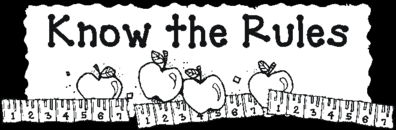 